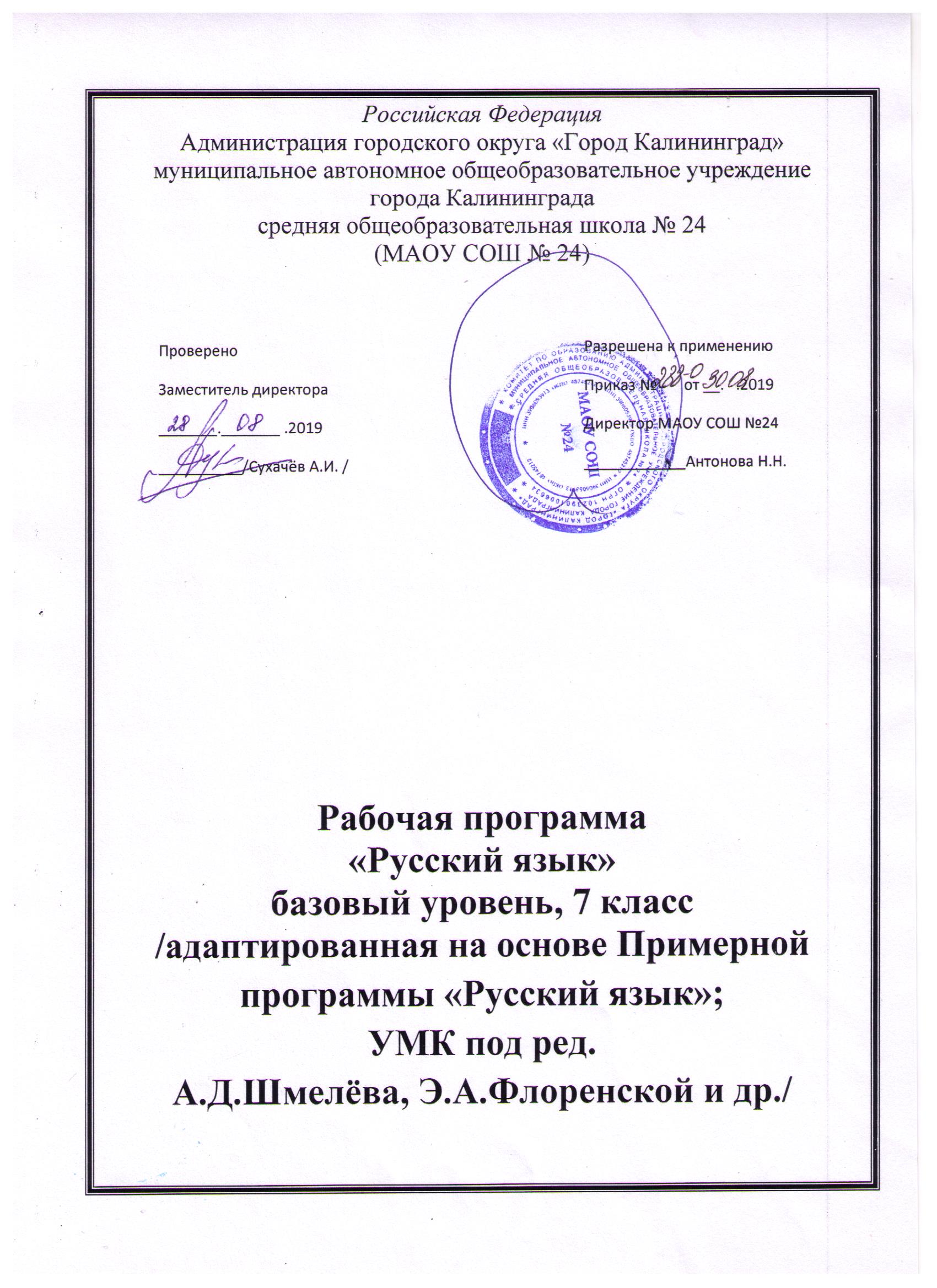 Дополнительная общеобразовательная общеразвивающая программа «Начальная военная подготовка»социально-педагогической направленностивозраст обучающихся: 16-17 летсрок освоения программы – 2 годаРазработчик:П.Н.Яровойпедагог дополнительного образованияМАОУ СОШ № 24г. Калининград 2019Пояснительная запискаДополнительная общеобразовательная общеразвивающая программа «Начальная военная подготовка» (далее - Программа)  МАОУ СОШ №24  (далее - Учреждение) разработана в соответствии со статьями 2.12, Федерального закона «Об образовании в Российской Федерации» № 273 от 29.12.2012 г Приказом Министерства просвещения Российской Федерации от 09.11.2018г. № 196 «Об утверждении порядка организации и осуществления образовательной деятельности по дополнительным общеобразовательным программам»;Актуальность  данной Программы заключается в том, что у  кадет следует начать формирование навыков военной подготовки, чувства гордости за принадлежность к кадетскому, а через него к офицерскому  и ко всему воинскому братству, ответственности за судьбу Отечества и его военной организации. Курс начальной военной подготовки носит ознакомительный характер и имеет задачу познакомить кадет с военной службой юношей в армии,  дать обучающимся знания, навыки и умения, необходимые для дальнейшего успешного обучения в военных образовательных учреждениях видов и родов войск Вооруженных Сил, Пограничных войск, Войск МВД и МЧС Российской Федерации; привить им волевые качества позволяющие, стойко переносить тяготы армейской службы и быть готовыми выполнять обязанности командиров линейных или курсантских отделений. Педагогическая целесообразность Программы в том, что воспитание обучающихся в духе патриотизма, гражданского самосознания, высокой нравственности является одной из основополагающих задач развития личности. Начальная военная подготовка кадет в настоящее время требует тесную взаимосвязь предметов общей истории и основ военной службы. При этом, особое внимание сосредотачивается на воспитании у обучающихся беззаветной преданности Отечеству, выработке у них духовно-нравственных и этических качеств,  высокого сознания общественного и воинского долга, дисциплинированности, любви к военной службе и профессии офицера, чувства гордости за принадлежность к выбранному роду войск, стремлении добросовестно выполнять свои обязанности, постоянном совершенствовании. Новизна Программы в том, что проблема патриотического воспитания молодежи актуальна как никогда. Причастность к защите Родины, гордость за принадлежность к Вооруженным силам, воинская честь и достоинство – эти понятия утрачивают в глазах призывной молодежи свою значимость. Поэтому очевидна неотложность решения острейших проблем воспитания патриотизма, как основы консолидации общества и укрепления государства, выработке у них духовно-нравственных и этических качеств,  высокого сознания общественного и воинского долга, дисциплинированности, любви к военной службе и профессии офицера, чувства гордости за принадлежность к выбранному роду войск, стремлении добросовестно выполнять свои обязанности, постоянном совершенствовании своих военных знаний.Цель Программы: - создание условий для гражданского и патриотического воспитания учащихся; интеллектуальное, культурное, физическое и нравственное развитие обучающихся, их социализация  в обществе, создание основы для подготовки несовершеннолетних граждан к служению Отечеству на гражданском и военном поприще. Выработать у кадет чувство гордости за причастие к славной кадетской истории, любовь к корпусу, его символам, ритуалам и традициям. Уделить особое внимание воспитанию у кадет преданности Отечеству, выработке у них высокого сознания общественного и воинского долга, дисциплинированности, любви к военной службе.       Задачи Программы:-   Познакомить кадет с военной службой юношей в армии,  дать обучающимся знания, навыки и умения, необходимые для дальнейшего успешного обучения в военных образовательных учреждениях видов и родов войск Вооруженных Сил;-  Научить выполнять нормативы по тактической подготовке;-  Научить подавать команды;-   Научить выполнять приемы и способы действий солдата в бою в пешем порядке;                      -  Выработать у кадет чувство гордости и любовь к кадетскому корпусу, Российской армии, ее символам, ритуалам и традициям.                                                                             -    Проследить историю формирования и традиции кадетских корпусов России, их роль в жизни армии и общества, вклад кадет в развитие военной мысли, в отечественную науку и культуру;                                                                                                                          --   Дать учащимся основы знаний по предметам  начальной военной подготовки;             --   Заложить основы навыков самостоятельной  деятельности и самообразования;  --   Формировать гражданскую позицию, воспитывать чувство любви к Родине и глубокого патриотизма;                                                                                                                         --   Воспитывать кадета как цельную гармонично-развитую личность, закладывая основы представлений об облике русского офицера-защитника Родины;   ------------  Формирование патриотического сознания, идей служения обществу, его вооруженной защиты;                                                                                                                                               -   Формирование командирских и методических навыков,  практическое командование отделением,  самостоятельное проведение занятий по строевой и физической подготовке. Планируемые результаты Учебный план по годам обучения. 1 год обучения2 год обученияУчебно-тематический план1 год обучения2 год обученияСодержание программы1 год обученияТактикаТема 4. Организация, тактика действий и боевые возможности подразделений армий вероятного противника.Тема 5. Организация и боевые возможности мотострелкового отделения и мотострелкового взвода.Тема 9. Основы ведения обороныТема 11. Основы ведения наступления.Тема 18. Работа командира отделения при организации боя.Контрольное занятиеЗОМПТема 4. Основные понятия о ядерном оружии.Тема 5. Средства индивидуальной защиты.Занятие 1. Пользование противогазом и респиратором.Занятие 2. Назначение, состав и правила пользования ОЗК.Тема 7. Зажигательное оружие и защита от негоТема 8. Использование  защитных свойств местности.Огневая подготовкаТема 3. Меры безопасности при обращении с оружием и стрельбе.Тема 7.  Автомат Калашникова (АКС-74).Занятие 1. Работа частей и механизмов автомата.Занятие 2. Возможные задержки и неисправности.Тема 13. Вероятность попадания.Занятие 1. Выбор прицела и точки прицеливанияЗанятие 2. Влияние угла и места целей, ветра, температура воздуха.Тема 17. Зачетные стрельбы.Контрольное занятие Военная топографияТема 8. Составление схем местностиЗанятие 1. Выбор и определения ориентиров.Занятие 2. Привязка местности к сторонам света.Занятие 3. Составление карточки огня.Контрольное занятие Строевая подготовкаТема 4. Выполнение строевых приемов в составе отделения. Занятие. 1. Развернутый и походный строй. Построения, перестроения, повороты на месте.Занятие 2. Отдание воинского приветствия в строю на месте.Занятие 3. Отдание воинского приветствия в строю в движении.Занятие 4; Движение строевым шагом. Повороты на местеЗанятие 5. Отдание воинского приветствия. Выход из строя и постановка в строй.Тема 6. Выполнение строевых приемов в составе отделения с оружием.КОНТРОЛЬНОЕ ЗАНЯТИЕ Уставы ВС РФТема 1 ''Положение о суворовских военных, нахимовских военно – морских училищах и кадетских (морских кадетских) корпусах Тема 6"Правила воинской вежливости поведения военнослужащих.Тема 22''Поядок наложения и приведения в исполнение дисциплинарных взысканий. Тема 23"Наложение Дисциплинарных взысканий в особых случаях. Учет поощрений и дисциплинарных взысканий"Учебные военно-спортивные сборы ТактикаТема 16. Взвод в обороне. Занятие 1. Переход к обороне вне соприкосновения с противником.Занятие 2. Переход к обороне при  непосредственном соприкосновении с противником.Тема 17. Взвод в наступлении.Занятие.1. Выдвижение, развертывания.Занятие.2.Передвижение различными способами.Занятие.3.Маневры в целях выхода на фланги или в тыл противника.Тема 18. Работа командира отделения при организации бояТема 20. Основы методики тактической подготовки.Контрольное  занятиеЗОМПТема 5. Средства индивидуальной защиты.Тема 8. Использование  защитных свойств местности.Тема 10. Дегазация, дезактивация, дезинфекция индивидуального оружия и обмундирования.Контрольное занятиеВоенно-инженерная подготовкаТема 5. Инженерное оборудование позиции отделения.Контрольное занятие Огневая подготовкаТема 14. Действительность стрельбыТема 16. Стрелковые тренировкиТема 17. Зачетные стрельбы.Военная топографияТема 4. Движение по азимутам днем и ночью.Тема 8. Составление схем местности. Зан.2Медицинская подготовкаТема 4. Травматизм и его профилактика.Тема 5. Розыск и вынос раненых с поля боя.Контрольное занятиеСтроевая подготовкаТема 3. Строевые приемы и движение без оружия. Тема 4. Выполнение строевых приемов в составе отделения. ЗАЧЕТ С ОЦЕНКОЙУставы ВС РФТема 3. Дисциплинарный Устав ВС РФ Тема 2. Устав внутренней службы ВС РФ.  ЗачетФизическая подготовкаПо отдельной программе2 год обученияТактикаТема 3"Действия при подъеме по тревоге Тема 18"Формы организации и методы проведения занятий по тактике с мотострелковыми подразделениями"Тема 19"Организация и методика проведения тактикостроевых занятий по одиночной подготовке и с отделением"ЗОМПТема 4. Основные понятия о ядерном оружии.Тема 5. Средства индивидуальной защиты.Тема 7. Зажигательное оружие и защита от негоТема 8. Использование  защитных свойств местности.Огневая подготовкаТема 3. Меры безопасности при обращении с оружием и стрельбе.Тема 14''Управление огнем мотострелкового отделения в обороне''Тема 15"Методика огневой подготовки мотострелковых подразделений"Тема 16"Организация и проведение занятий по изучению материальной части вооружения и боеприпасов"Контрольное занятие Военная топографияТема 2''Чтение карты, изучение рельефа, ориентирование и определение расстояний по картеКонтрольное занятие Строевая подготовкаТема 2 " Строевые приемы и движение без оружия"Тема 3"Строевые приемы и движение с оружием"Тема 6. Строи отделения. Практика в командовании строями отделения"Тема 7."Организация и методика проведения занятий по строевой подготовке с отделениемКОНТРОЛЬНОЕ ЗАНЯТИЕ Уставы ВС РФТема 1 ''Положение о суворовских военных, нахимовских военно- морских училищах и кадетских (морских кадетских) корпусах Тема 6"Правила воинской вежливости поведения военнослужащих.Тема 19"Воинскаядисциплина её сущность и значение Тема 23"Наложение Дисциплинарных взысканий в особых случаях. Учет поощрений и дисциплинарных взысканий"Тема 24"О предложениях, жалобах и заявлениях"Тема 25"Основы  организации и несения гарнизонной службы."КОНТРОЛЬНОЕ ЗАНЯТИЕ Календарно-тематический план Методическое обеспечение Программы.1. Макет автомата АК-74 – 8 шт.2. Компас – 15 шт.3. Рабочая тетрадь 48 листов – 225 шт.5. Офицерская линейка – 25 шт.7. Карандаш  простой – 225 шт.8. Секундомер -8 шт.9. Плащ-палатка- 25 шт.Список используемой литературыОсновная литература.Боевой устав сухопутных войск, часть I, (взвод, отделение танк). Воениздат. Москва. 2001 год.Методика тактической подготовки мотострелковой роты. Воениздат. Москва. 1985 год. Тактика в боевых примерах часть I, (взвод, отделение танк). Воениздат, Москва. 1983 год.Учебник сержанта мотострелковых войск. Воениздат. Москва. 1984 год.Сборник нормативов сухопутных войск. Воениздат. Москва 1986 год.Наставление инженерных войск. Воениздат. Москва. 1987 год.Учебник сержанта мотострелковых войск. Воениздат. Москва. 1984 год.Учебник сержанта инженерных подразделений. Воениздат. Москва. 1987г.Сборник нормативов сухопутных войск. Воениздат. Москва 1986 год.Наставление по стрелковому делу. АК-74 (АКС – 74, АКСУ-74)  	
Дополнительная литератураНаставление по Защите от оружия массового поражения. Воениздат. Москва. 1999 год.Учебник сержанта мотострелковых войск. Воениздат. Москва. 1984 год.Учебник сержанта подразделений химической защиты. Воениздат. 1984 год.Учебник сержанта мотострелковых войск. Воениздат. Москва. 1984 год.Сборник нормативов сухопутных войск. Воениздат. Москва 1986 год.1 год2годкорпус обеспечивает усвоение кадетами общеобразовательных программ основного общего образования, условия становления и формирования личности кадет, их способности к социальному самоопределению. В учебном плане на этой ступени в полном объеме представлены основные предметные области, заложены условия их углубленного изучения, тем самым созданы условия для раннего осознанного выбора направления профилированного образования на третьей ступени.Набор образовательных предметов осуществлен таким образом, что кадеты, в случае изменения ориентации в выборе профессии, могут в любое время продолжить обучение в других образовательных учреждениях. Основное общее образование является базой для получения углубленного среднего (полного общего) образования..корпус обеспечивает завершение общеобразовательной подготовки, освоение кадетами общеобразовательных программ среднего (полного) общего образования и программ дополнительного образования, направленных на развитие устойчивых познавательных интересов и творческих способностей кадет, реализацию их интересов, способностей и возможностей.вводится обучение основам государственной службы для осознанного выбора профессии и получения соответствующего высшего (среднего) профессионального образования или исполнения обязанностей государственной службы в федеральных органах власти, органах власти Калининграда и области. .Итог: круглый стол «Обмен достижениями».Итог: круглый стол «Обмен достижениями».№ занятияНазвание темыКоличество часов1 период (аудиторный)1 период (аудиторный)1 период (аудиторный)1-34Тактика. Теория.342 период (внеаудиторный)2 период (внеаудиторный)2 период (внеаудиторный)34-42Военно-полевые сборы 8Всего42№ занятияНазвание темыКоличество часов1 период (аудиторный)1 период (аудиторный)1 период (аудиторный)1-5Уставы ВС РФ. Тактика.342 период (внеаудиторный)2 период (внеаудиторный)2 период (внеаудиторный)34-42Военно-полевые сборы 8Всего42№ занятияНазвание темыКоличество часов1 период (аудиторный)1 период (аудиторный)1 период (аудиторный)1-5Тактика56-10ЗОМП511-15Военно-инженерная подготовка516-20Огневая подготовка521-25Военная топография526-30Медицинская подготовка 531-34Строевая подготовка42 период (внеаудиторный)2 период (внеаудиторный)2 период (внеаудиторный)34-42Военно-полевые сборы 8Всего42№ занятияНазвание темыКоличество часов1 период (аудиторный)1 период (аудиторный)1 период (аудиторный)1-5Уставы ВС РФ56-10Физическая подготовка511-15Резерв 516-20Огневая подготовка521-25Военная топография526-30Медицинская подготовка 531-34Строевая подготовка42 период (внеаудиторный)2 период (внеаудиторный)2 период (внеаудиторный)34-42Военно-полевые сборы 8Всего42ПЕРВЫЙ ГОД ОБУЧЕНИЯПЕРВЫЙ ГОД ОБУЧЕНИЯПЕРВЫЙ ГОД ОБУЧЕНИЯПЕРВЫЙ ГОД ОБУЧЕНИЯПЕРВЫЙ ГОД ОБУЧЕНИЯПЕРВЫЙ ГОД ОБУЧЕНИЯТактическая подготовка.  Тактическая подготовка.  Тактическая подготовка.  Тактическая подготовка.  Тактическая подготовка.  Тактическая подготовка.  СентябрьТема 4. Организация, тактика действий и боевые возможности подразделений армий вероятного противника.Ознакомление с организацией, тактикой действий и боевые возможности подразделений армий вероятного противника.Рассказ-беседаВидеофильмы.Ноябрь Тема 5. Организация и боевые возможности мотострелкового отделения и мотострелкового взвода.Ознакомление с организацией, тактикой действий и боевые возможности мотострелковых подразделений Рассказ-беседаБоевой Устав Видеофильмы.Декабрь Тема 9. Основы ведения обороныОзнакомление с тактикой ведения боя мотострелкового отделения, взводаРассказ-беседаБоевой Устав Видеофильмы.Февраль Тема 11. Основы ведения наступления.Ознакомление с тактикой ведения боя мотострелкового отделения, взводаРассказ-беседаБоевой Устав Видеофильмы.Март Тема 18. Работа командира отделения при организации боя.Ознакомление с порядком работы командира отделения по организации боя.Рассказ-беседаБоевой Устав Видеофильмы.ИюньТактикаТема 16. Взвод в обороне. Занятие 1. Переход к обороне вне соприкосновения с противником.Занятие 2. Переход к обороне при  непосредственном соприкосновении с противником.Тема 17. Взвод в наступлении.Занятие.1. Выдвижение, развертывания.Занятие.2.Передвижение различными способами.Занятие.3.Маневры в целях выхода на фланги или в тыл противника.Тема 18. Работа командира отделения при организации бояТема 20. Основы методики тактической подготовки.Контрольное  занятиеПриобретение практических навыков ведения боя в составе отделения. Практическое занятиеБоевой Устав Местность ЗОМП  ЗОМП  ЗОМП  ЗОМП  ЗОМП  ЗОМП  ОктябрьТема 4. Основные понятия о ядерном оружии.Изучения понятий о ядерном оружии.Рассказ-беседаНаставление по ЗОМПНоябрьТема 5. Средства индивидуальной защиты.Занятие1.Пользование противогазом и респиратором.Совершенствование навыков пользованием средствами индивидуальной защиты.Рассказ, показ, тренировкаСредства индивидуальной защитаНаставление по ЗОМПЯнварьТема 5. Средства индивидуальной защиты.Занятие 2. Назначение, состав и правила пользования ОЗК.Совершенствование навыков пользованием средствами индивидуальной защиты.Рассказ, показ, тренировкаСредства индивидуальной защитаНаставление по ЗОМПМартТема 7. Зажигательное оружие и защита от негоОзнакомление с  назначением зажигательного оружия и защита от него.Рассказ-беседаНаставление по ЗОМПМай Тема 8. Использование  защитных свойств местности.Изучение  правил использования  защитных свойств местности.Рассказ-беседаНаставление по ЗОМПИюнь Тема 5. Средства индивидуальной защиты.Тема 8. Использование  защитных свойств местности.Тема 10. Дегазация, дезактивация, дезинфекция индивидуального оружия и обмундирования.Контрольное занятиеЗакрепление теоретических навыковПрактическое занятиеСредства индивидуальной защитаНаставление по ЗОМПВоенно-инженерная подготовка.Военно-инженерная подготовка.Военно-инженерная подготовка.Военно-инженерная подготовка.Военно-инженерная подготовка.Военно-инженерная подготовка.ИюньТема 5. Инженерное оборудование позиции отделения.Контрольное занятиеОтработка навыков оборудования инженерных сооружений и заграждений.Практические занятияНаставление по инженерной подготовке сержанта инженерных войск.Шансовый инструментОгневая подготовка.Огневая подготовка.Огневая подготовка.Огневая подготовка.Огневая подготовка.Огневая подготовка.СентябрьТема 3. Меры безопасности при обращении с оружием и стрельбе.Доведение требований безопасности при обращении с оружием и стрельбе.Рассказ-беседаНаставление по стрелковому делу видео материалыНоябрь Тема 7.  Автомат Калашникова (АКС-74). Занятие 1. Работа частей и механизмов автомата. Изучение устройство автомата АКС-74Рассказ, показ, Наставление по стрелковому делу видео материалы АКС-74Декабрь Тема 7.  Автомат Калашникова (АКС-74). Занятие 2. Возможные задержки и неисправности. Изучение устройство автомата АКС-74Рассказ, показ, Наставление по стрелковому делу видео материалы АКС-74ЯнварьТема 13. Вероятность попадания.Занятие 1. Выбор прицела и точки прицеливанияИзучения основ стрельбыРассказ-беседаНаставление по стрелковому делу видео материалыФевраль Тема 13. Вероятность попадания.Занятие 2. Влияние угла и места целей, ветра, температура воздуха.Изучения основ стрельбыРассказ-беседаНаставление по стрелковому делу видео материалыАпрель Тема 17. Зачетные стрельбы. Отработка практических навыков стрельбыПрактическое занятие Наставление по стрелковому делу Электронный тирПневматическое оружиеИюньТема 14. Действительность стрельбыТема 16. Стрелковые тренировкиТема 17. Зачетные стрельбы.Развивать практические навыки прицеливанияТренировка в прицельной стрельбеРассказ, показ, тренировкаПрактические стрельбыНаставление по стрелковому делу видео материалыПневматическое оружиеВоенная топография.Военная топография.Военная топография.Военная топография.Военная топография.Военная топография.ОктябрьТема 8. Составление схем местностиЗанятие 1. Выбор и определения ориентиров.Научиться ориентироваться  на местности составлять схему местностиРассказ, показ, тренировкаНаставление по военной топографии видео материалыДекабрьТема 8. Составление схем местностиЗанятие 2. Привязка местности к сторонам света.Научиться ориентироваться  на местности составлять схему местностиРассказ, показ, тренировкаНаставление по военной топографии видео материалыЯнварьТема 8. Составление схем местностиЗанятие 3. Составление карточки огня.Научиться составлять карточку огняРассказ, показ, тренировкаНаставление по военной топографии видео материалыАпрельКонтрольные занятияПроверка знаний.Контрольное занятиеНаставление по военной топографии видео материалыИюньТема 4. Движение по азимутам днем и ночью.Тема 8. Составление схем местности. Научиться ориентироваться и передвигаться  на местности с применением  карты.Практические занятияНаставление по военной топографии видео материалыКомпас. Учебные карты, планшет.МЕДЕЦИНСКАЯ ПОДГОТОВКАМЕДЕЦИНСКАЯ ПОДГОТОВКАМЕДЕЦИНСКАЯ ПОДГОТОВКАМЕДЕЦИНСКАЯ ПОДГОТОВКАМЕДЕЦИНСКАЯ ПОДГОТОВКАМЕДЕЦИНСКАЯ ПОДГОТОВКАИюньТема 4. Травматизм и его профилактика.Тема 5. Розыск и вынос раненых с поля боя.Контрольное занятиеОтработка порядка действий по розыску и выносу раненых с поля боя.Практическое занятиеНаставление по медицинскому обеспечению, видео материалы.Строевая подготовка. Строевая подготовка. Строевая подготовка. Строевая подготовка. Строевая подготовка. Строевая подготовка. Сентябрь Тема 4. Выполнение строевых приемов в составе отделения. Занятие. 1. Развернутый и походный строй. Построения, перестроения, повороты на месте.Обучение строевым приемам, выработка строевой выучки, Рассказ, показ, тренировкаСтроевой Устав ВС РФ.октябрь  Тема 4. Выполнение строевых приемов в составе отделения. Занятие. 1. Развернутый и походный строй. Построения, перестроения, повороты на месте.Обучение строевым приемам, выработка строевой выучки,Рассказ, показ, тренировкаСтроевой Устав ВС РФВидео материалыноябрь Тема 4. Выполнение строевых приемов в составе отделения. Занятие 2. Отдание воинского приветствия в строю на месте.Обучение строевым приемам, выработка строевой выучки,Рассказ, показ, тренировкаСтроевой Устав ВС РФФевральТема 4. Выполнение строевых приемов в составе отделения. Занятие 3. Отдание воинского приветствия в строю в движении.Обучение строевым приемам, выработка строевой выучки,Рассказ, показ, тренировкаСтроевой Устав ВС РФМартТема 4. Выполнение строевых приемов в составе отделения. Занятие 4; Движение строевым шагом. Повороты на месте Обучение строевым приемам, выработка строевой выучки,Рассказ, показ, тренировкаСтроевой Устав ВС РФАпрельТема 4. Выполнение строевых приемов в составе отделения.Занятие 5. Отдание воинского приветствия. Выход из строя и постановка в строй.Обучение строевым приемам, выработка строевой выучки,Рассказ, показ, тренировкаСтроевой Устав ВС РФМайТема 6. Выполнение строевых приемов в составе отделения с оружием.Контрольные занятияОбучение строевым приемам, выработка строевой выучки,Рассказ, показ, тренировкаСтроевой Устав ВС РФИюнь Тема 3. Строевые приемы и движение без оружия. Тема 4. Выполнение строевых приемов в составе отделения. ЗАЧЕТ С ОЦЕНКОЙОбучение строевым приемам, выработка строевой выучки,Рассказ, показ, тренировкаКонтрольные занятияСтроевой Устав ВС РФУставы ВС РФУставы ВС РФУставы ВС РФУставы ВС РФУставы ВС РФУставы ВС РФСентябрь Тема 1 ''Положение о суворовских военных, нахимовских военно – морских училищах и кадетских (морских кадетских) корпусах Изучение ''Положение о суворовских военных, нахимовских военно – морских училищах и кадетских (морских кадетских) корпусахРассказ-беседа Видеофильмы. Ноябрь Тема 6"Правила воинской вежливости поведения военнослужащих.Изучение повседневной жизни и деятельности военнослужащихРассказ-беседа Видеофильмы. Устав Внутренней службы ВС РФФевраль Тема 22''Поядок наложения и приведения в исполнение дисциплинарных взысканий. Изучение повседневной жизни и деятельности военнослужащихРассказ-беседа Дисциплинарный Устав ВС РФ.Март Тема 23"Наложение Дисциплинарных взысканий в особых случаях. Учет поощрений и дисциплинарных взысканий"Изучение повседневной жизни и деятельности военнослужащихРассказ-беседа Дисциплинарный Устав ВС РФ.Июнь Тема 3. Дисциплинарный Устав ВС РФ Тема 2. Устав внутренней службы ВС РФ. . ЗачетПроверка полученных знаний.Итоговое занятие Устав внутренней службы ВС РФ. Дисциплинарный Устав ВС РФ.ВТОРОЙ ГОД ОБУЧЕНИЯВТОРОЙ ГОД ОБУЧЕНИЯВТОРОЙ ГОД ОБУЧЕНИЯВТОРОЙ ГОД ОБУЧЕНИЯВТОРОЙ ГОД ОБУЧЕНИЯВТОРОЙ ГОД ОБУЧЕНИЯТактическая подготовка.  Тактическая подготовка.  Тактическая подготовка.  Тактическая подготовка.  Тактическая подготовка.  Тактическая подготовка.  СентябрьТема 3"Действия при подъеме по тревоге Ознакомится с алгоритмом действия по тревоге Рассказ-беседаВидеофильмы.НоябрьТема 18 "Формы организации и методы проведения занятий по тактике с мотострелковыми подразделениями"Ознакомится с алгоритмом проведения занятий по тактике.Рассказ-беседаБоевой Устав Видеофильмы.ФевральТема 19"Организация и методика проведения тактико-строевых занятий по одиночной подготовке и с отделением"Ознакомится с алгоритмом по проведения занятий по тактике (одиночная подготовка).Рассказ-беседаБоевой Устав Видеофильмы.ЗОМП  ЗОМП  ЗОМП  ЗОМП  ЗОМП  ЗОМП  СентябрьТема 4. Основные понятия о ядерном оружии.Знакомство со средствами индивидуальной защиты правила пользованияПрактическое занятиеСредства индивидуальной защитаНоябрь Тема 5. Средства индивидуальной защиты.Совершенствование навыков обращения со средствами индивидуальной защиты правила пользованияПрактическое занятиеСредства индивидуальной защитаФевральТема 7. Зажигательное оружие и защита от негоОзнакомление с  назначением зажигательного оружия и защита от него.Рассказ-беседаНаставление по ЗОМПМарт Тема 8. Использование  защитных свойств местностиИзучения правил использования защитных свойств местностиРассказ-беседаНаставление по ЗОМПОгневая подготовка.Огневая подготовка.Огневая подготовка.Огневая подготовка.Огневая подготовка.Огневая подготовка.ОктябрьТема 3. Меры безопасности при обращении с оружием и стрельбе.Доведение требований безопасности при обращении с оружием и стрельбе.Рассказ-беседаНаставление по стрелковому делу видео материалыНоябрь  Тема 14''Управление огнем мотострелкового отделения в обороне'' Основы управления огнемРассказ-беседаНаставление по стрелковому делу видео материалыДекабрь Тема 15"Методика огневой подготовки мотострелковых подразделений"Ознакомление с методикой огневой подготовки мотострелковых подразделений"Рассказ-беседаНазначение и боевые свойства ручных гранат.Январь Тема 16"Организация и проведение занятий по изучению материальной части вооружения и боеприпасов»Ознакомление с организацией и проведения занятий по изучению материальной части вооружения и боеприпасов.Практическое занятиеНаставление по стрелковому делу пневматическое оружие.Военная топография.Военная топография.Военная топография.Военная топография.Военная топография.Военная топография.Сентябрь Тема 2''Чтение карты, изучение рельефа, ориентирование и оп-ределение расстояний по картеНаучится читать карту  Рассказ-показ-отработкаНаставление по военной топографии видео материалыНоябрь Контрольное занятие Проверка навыков чтения карты  Контрольное занятиеНаставление по военной топографии видео материалыСтроевая подготовка. Строевая подготовка. Строевая подготовка. Строевая подготовка. Строевая подготовка. Строевая подготовка. Сентябрь Тема 2 " Строевые приемы и движение без оружия"Обучение строевым приемам, выработка строевой выучки, Рассказ-беседа, практические приемыСтроевой Устав ВС РФ.Ноябрь  Тема 3"Строевые приемы и движение с оружием"Обучение строевым приемам, выработка строевой выучки,Рассказ-беседа, практические приемыСтроевой Устав ВС РФВидео материалыДекабрьТема 6. Строи отделения. Практика в командовании строями отделения"Обучение строевым приемам, выработка строевой выучки,Рассказ, показ, тренировкаСтроевой Устав ВС РФФевраль Тема 7."Организация и методика проведения занятий по строевой подготовке с отделениемОбучение строевым приемам, выработка строевой выучки,Рассказ, показ, тренировкаСтроевой Устав ВС РФАпрельКОНТРОЛЬНОЕ ЗАНЯТИЕ Контрольное занятиеПрактическое занятиеСтроевой Устав ВС РФУставы ВС РФУставы ВС РФУставы ВС РФУставы ВС РФУставы ВС РФУставы ВС РФСентябрь Тема 1 ''Положение о суворовских военных, нахимовских военно- морских училищах и кадетских (морских кадетских) корпусах Изучение ''Положение о суворовских военных, нахимовских военно – морских училищах и кадетских (морских кадетских) корпусахРассказ-беседа Видеофильмы. Ноябрь Тема 6"Правила воинской вежливости поведения военнослужащих.Изучение повседневной жизни и деятельности военнослужащихРассказ-беседа Видеофильмы. Устав Внутренней службы ВС РФДекабрь Тема 19"Воинская дисциплина её сущность и значение Изучение повседневной жизни и деятельности военнослужащихРассказ-беседа Устав Внутренней службы ВС РФЯнварь Тема 23"Наложение Дисциплинарных взысканий в особых случаях. Учет поощрений и дисциплинарных взысканий"Изучение повседневной жизни и деятельности военнослужащихРассказ-беседа Дисциплинарный Устав ВС РФ.Февраль Тема 24"О предложениях, жалобах и заявлениях"Изучение повседневной жизни и деятельности в/служащихРассказ-беседа ДисциплинарныйМатериально-техническое обеспечение ПрограммыМатериально-техническое обеспечение ПрограммыМатериально-техническое обеспечение Программы№ п/пНаименование объектаКол-во1.DVD-проигрыватель  "Атланта"12.Монитор от компьютера13.Системный блок14.Принтер HPLJ 101015.Ноутбук Asus X50Z16.Огнетушитель17.Доска классная18.Доска19.Рол-ставни защитные510.Зеркало111.Кресло Prestige112.Набор навесных шкафов113.Набор шкафов114.Пенал115.Пенал116.Стол-приставка417.Стол (книжка)118.Стол-парта819.Стол-парта 700*500*750820.Шкаф комбинированный121.Шкаф книжный122.Шкаф платяной 2-х дверный123.Шкаф платяной 2-х дверный124.Шкаф платяной125.Стол с тумбой126.Стул Tulipanwood2927.Cтул разный3428.Стул п/м129.Стул ученический3030.Шкаф двудверный331.Огнетушитель132.Зеркало133.Доска маркерная134.Проектор135.Колонки звуковые136.Удлинитель 5м с защитой137.Макет действующий АК-47 в комплекте138.Макет действующий АКМС в комплекте1